TEMPERATURA:La Temperatura es una magnitud que mide el nivel térmico o el calor que un cuerpo posee. Toda sustancia en determinado estado de agregación (sólido, líquido o gas), está constituida por moléculas que se encuentran en continuo movimiento. La suma de las energías de todas las moléculas del cuerpo se conoce como energía térmica; y la temperatura es la medida de esa energía promedio.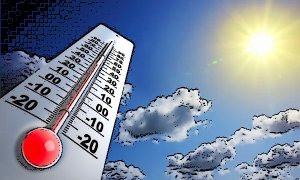 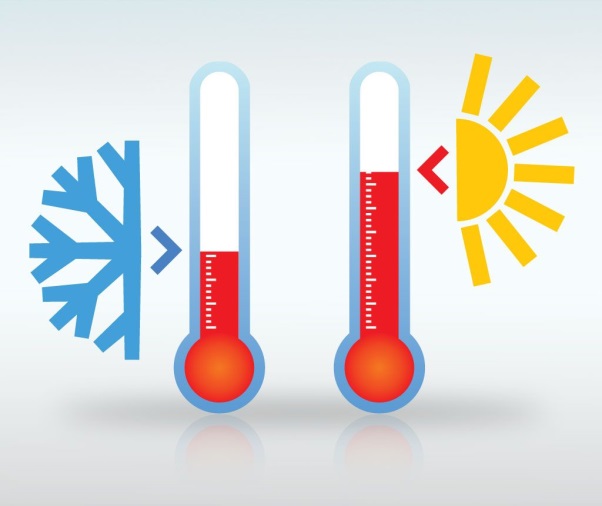 